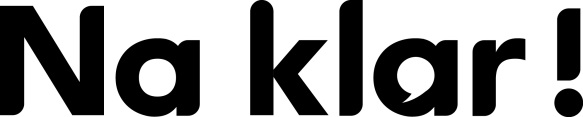 Antwoorden Flotte Frage bovenbouw havo/vwo & mbo, week 44, 202160 Jahre Mauerbau1. Im August 1961 wurde die Berliner Mauer gebaut.2. Die Mauer wurde gebaut um zu verhindern, dass die Menschen die DDR     verließen.3. Bei den Fluchtversuchen aus der DDR sind viele Menschen gestorben.4. Am 9. November 1989 ist die Berliner Mauer gefallen.5. Die beiden deutschen Staaten wurden wiedervereint. 6. Mit einer Gedenkveranstaltung an der Bernauer Straße in Berlin.7. Ein Schicksalstag.8. De dag van het noodlot.9. Eigene Antwort, zum Beispiel: traurig, hilflos, verzweifelt, schockiert,     überrascht, panisch, wortlos, gelähmt, ….